Karel Čapek - Proč nejsem komunistouPublikováno: 25.6.2013, Aktualizováno: 7.7.2013 08:11Rubrika(y): Prameny, Československo v letech 1918-1938Autor: Marcel MahdalDostupné na: http://www.moderni-dejiny.cz/clanek/karel-capek-proc-nejsem-komunistou/ Spisovatel a publicista Karel Čapek, tento citlivý a přemýšlivý pozorovatel společnosti, měl silnou potřebu se na stránkách Peroutkovy Přítomnosti vyjádřit v roce 1924 k zásadní politické otázce: Proč nejsem komunistou. Přistupuje k ní velmi lidsky, silně sociálně. V odpovědi na ni vyjadřuje svůj soucit a pochopení s trpícími, vyhlašuje nesmiřitelnou válku chudobě a také jednostrannému vidění světa, nesnášenlivosti a nenávisti. Jde o intenzivně humánní Čapkovu výpověď.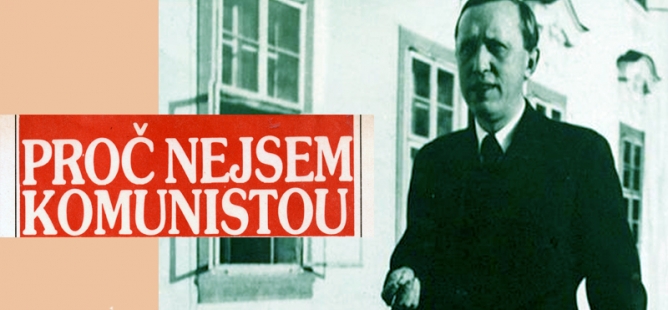 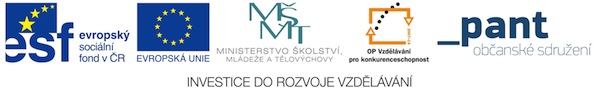 Tento materiál vznikl v rámci projektu „Moderní dějiny do škol“, který je financován z prostředků ESF a státního rozpočtu ČR.

Ferdinand Peroutka založil na začátku roku 1924 týdeník Přítomnost přivítaný tehdy i prezidentem T. G. Masarykem. Na konci prvního ročníku a na začátku druhého uveřejňuje Peroutka anketu nazvanou Proč nejsem komunistou. Napsali mu do ní přední čeští spisovatelé a intelektuálové - Josef a Karel Čapek, Jan Herben, František Langer, Josef Kopta, Fráňa Šrámek, Ladislav P. Procházka, Jaroslav Kallab, Jaroslav Kříženecký i Ferdinand Peroutka, který se na anketě podílel nepřímo svou statí o komunismu.
Proč jsem a proč nejsem komunistou? Odpovědi prvorepublikových osobností upoutávají svou otevřeností, věcnými argumenty a stále platnými soudy. 

Kniha Proč nejsem komunistou, jejímž editorem je Jaromír Hořec, doprovázená fotografiemi účastníků ankety, byla v minulém období „normalizace“ opsána ve strojopisné řadě České expedice. V roce 1990 vyšla knižně a oslovuje i naši současnost. Byla doplněna i odpovědmi komunistických publicistů Josefa Hory, Ivana Olbrachta a St. K. Neumanna. Takže tím diskuse dostává plastický tvar a vybízí čtenáře, aby si udělal sám své závěry.

PhDr. Karel Čapek (9. ledna 1890, Malé Svatoňovice – 25. prosince 1938, Praha) byl český spisovatel, intelektuál, novinář, dramatik, překladatel a fotograf.

Kniha Proč nejsem komunistou je sestavena z příspěvků různých autorů do stejnojmenné ankety časopisu Přítomnost: Karel Čapek: Proč nejsem komunistou, Přítomnost 1, 1924, č. 47, 4. 12., str. 737-739 

Karel Čapek
PROČ NEJSEM KOMUNISTOU?

Tato otázka se z čistě jasna vynořila mezi několika lidmi, kteří byli nakloněni čemukoli spíše než tomu, aby se bavili politikou. Je jisto, že by nikdo z přítomných nepoložil otázku „Proč nejsem agrárníkem“ nebo „Proč nejsem národním demokratem“. Nebýti agrárníkem neznamená ještě žádný určitý názor nebo životní víru; avšak nebýti komunistou znamená býti nekomunistou; nebýti komunistou není pouhý zápor, nýbrž jisté krédo. 

Pro mne osobně je ta otázka úlevou; neboť tuze bylo třeba nikoli polemizovat s komunismem, nýbrž hájit se sám před sebou z toho, že nejsem komunistou a proč jím nemohu být. Bylo by mi lehčeji, kdybych jím byl. Žil bych v domnění, že přispívám co nejřízněji k nápravě světa; domníval bych se, že stojím na straně chudých proti bohatým, na straně hladových proti žokům peněz; věděl bych, jak o čem smýšlet, co nenávidět, čeho nedbat. Místo toho jsem jako nahý v trní: s holýma rukama, nekryt žádnou doktrínou, cítě svou bezmoc pomoci světu a nevěda často jak chránit své svědomí. Je-li mé srdce na straně chudých, proč u všech všudy nejsem komunistou?

Protože mé srdce je na straně chudých.

Viděl jsem bídu tak palčivou a nevýslovnou, že mi zhořklo vše, čím jsem. Kdekoli jsem byl, běžel jsem od paláců a muzeí podívat se na život chudých v ponižující roli bezradného diváka. Nestačí dívat se a nestačí soucítit; měl bych žít jejich životem, ale bojím se smrti. Tato všivá nelidská bída není nesena na štítě žádné strany; do těch strašných pelechů, kde není ani hřebík na oběšení, ani špinavý hadr na podestlání, křičí komunismus z opatrné dálky: tím je vinen společenský řád; za dva roky, za dvacet let zavlaje prapor revoluce, a pak -
Jakže, za dva roky, za dvacet let? Což můžete tak lhostejně připustit, že se má takhle žít ještě dva měsíce zimy, ještě dva týdny, ještě dva dny? Buržoazie, která zde nedovede nebo nechce pomoci, je mi cizí; ale stejně cizí je mi komunismus, který místo pomoci přináší prapor revoluce. Poslední slovo komunismu je vládnout a nikoli zachraňovat; jeho velikým heslem je moc a nikoli pomoc. Chudoba, hlad, nezaměstnanost nejsou mu nesnesitelnou bolestí a hanbou, nýbrž rezervou temných sil, kvasící hromadou zuřivosti a odporu. „Tím je vinen společenský řád.“ Ne, tím jsme vinni všichni, ať stojíme nad lidskou bídou s rukama v kapsách, nebo s praporem revoluce v rukou.

Chudí lidé nejsou třída, nýbrž právě vytřídění, vyřazení a neorganizovaní; ti nebudou nikdy na stupních trůnu, ať na něm sedí kdokoliv. Hladoví nechtějí vládnout, nýbrž jíst; vzhledem k bídě je lhostejno, kdo vládne; záleží jen na tom, jak my lidé cítíme. Bída není instituce nebo třída, nýbrž neštěstí; ohlížeje se po výzvě k bezprostřední lidské pomoci, nalézám studenou doktrínu třídní vlády. Nemohu býti komunistou, protože jeho morálka není morálka pomoci. Protože, káže odstranění společenského řádu a nikoli odstranění společenského zlořádu, jímž je bída. Protože, chce-li vůbec pomoci chudým, činí to podmínečně: nejprve musíme vládnout, a pak (snad) na vás dojde. Pohříchu ani tato podmínečná spása není textově zaručena.
Chudí lidé nejsou masa. Tisíc dělníků může pomoci jednomu dělníkovi v jeho existenčním boji; ale tisíc chudáků nemůže pomoci jednomu chudákovi ani ke kusu chleba. Chudý, hladový, bezradný člověk je naprosto osamělý. Jeho život je historie pro sebe, neslučitelná s jinými; je to individuální případ, neboť je to neštěstí, i když se podobá jiným případům jako ošlapek ošlapku. Převraťte společnost čímkoli navrch; chudí padnou zase ke dnu a nanejvýše k nim přibudou jiní.

Nejsem ani za mák aristokrat, ale nevěřím v hodnotu mas. Ostatně nikdo snad vážně netvrdí, že masy budou vládnout; jsou jenom hmotným nástrojem k dosažení jistých cílů; jsou prostě politickým materiálem v daleko tvrdším a bezohlednějším smyslu než straníci jiných barev. Je třeba stlačit člověka do jakési fazóny, aby se stal hromadným materiálem; je třeba dát mu uniformu z určitého sukna nebo z určitých idejí; pohříchu uniforma z idejí se obyčejně nemůže po půldruhém roce svléknout. Začal bych si komunismu hluboce vážit, kdyby přišel k dělníkovi a řekl mu počestně: „Žádám od tebe něco, ale nic ti neslibuji; žádám, abys byl u mne kusem, jednotkou, materiálem, tak, jako jsi kusem a materiálem v továrně; budeš poslouchat a mlčet, jako posloucháš a mlčíš v továrně. Zato jednou, až se vše změní, zůstaneš, čím jsi; povede se ti hůře nebo lépe, což nemohu zaručit; řád světa nebude k tobě štědřejší ani líbeznější, ale bude spravedlivější.“ - Myslím, že by se většina dělníků velmi rozmýšlela před touto nabídkou; a přece by byla svrchovaně poctivá, a kdož ví, zda by nebyla z vysoce mravních důvodů přijatelnější než všechny dosavadní oferty.

Živit chudého člověka sliby je okrádání chudého. Snad se mu žije lehčeji, malují-li se mu tučné husy na vrbě; ale prakticky je i dnes tak jako před sto lety lepší vrabec v hrsti nežli holub na střeše vládní budovy, a lepší je oheň ve sporáku, než červený kohout na krovech paláců, kterých ostatně je u nás značně méně, než jak by věřil člověk, jemuž místo jeho očí vnucují třídní vědomí; neboť až na málo výjimek jsme co do životní míry celkem nezámožný lid, což se zpravidla zapomíná konstatovat. Obyčejně se říká, že chudý nemá co riskovat; naopak, děj se co děj, chudý riskuje nejvíc, neboť ztratí-li něco, ztratí poslední kůrku chleba; s kůrkou chudého se neexperimentuje. Žádná revoluce se neodehraje na zádech malého počtu lidí, nýbrž na zádech největšího počtu; ať je válka, nebo valutní krize, nebo cokoliv, je to chudák, který si to odnáší nejdřív a nejtíže; není prostě mezí a dna bídy. To nejzpuchřelejší na světě není krov bohatých, nýbrž krov chudých; zatřeste světem a pak se jděte podívat, koho to zasypalo.

Co tedy činit? Pokud mne se týče, neutěšuji se příliš slovem „vývoj“; myslím, že bída je jediná věc na světě, která se nevyvíjí, ale jen chaoticky roste. Avšak není možno odkládat otázku chudých do nějakého příštího řádu; má-li se jim vůbec kdy pomoci, musí se začít už dnes. Je ovšem otázka, má-li k tomu dnešní svět dosti mravních prostředků; komunismus praví, že nikoliv; nuže, je to právě tento zápor, v čem se rozcházíme. Nechci sice tvrdit, že jest dost dokonale spravedlivých v této sociální sodomě; ale v každém z nás sodomských je kousek spravedlivého, a já věřím, že bychom se mohli po delší námaze a mnohém mávání rukama dohovořit na zcela slušné spravedlnosti. Komunismus však praví, že se dohovořit nemůžeme; patrně vůbec pochybuje o lidské hodnotě většiny lidí, avšak o této věci bude mi mluviti dále. Dnešní společnost se nesesypala, když provedla jakous takous ochranu nezaměstnaných, zestárlých a nemocných; neříkám, že to stačí, avšak důležité je pro chudé i pro mne, že aspoň tolik bylo možno provésti dnes, hned na místě, bez rozčileného čekání na slavnou chvíli, kdy zavlaje prapor revoluce. 

Věřiti, že problém chudých je úkolem dnešního a ne teprve příštího řádu, to znamená ovšem nebýti komunistou. Věřiti, že důležitější je kus chleba a teplo v kamnech dnes nežli revoluce za dvacet let, to znamená velmi nekomunistický temperament.

Nejdivnější a nejnelidštější na komunismu je jejich zvláštní pochmurnost. Čím hůře, tím lépe; porazí-li cyklista hluchou babičku, je to důkaz zpuchřelosti dnešního řádu; strčí-li dělník prst do koleček stroje, nerozmačkají mu jeho ubohý prst kolečka, nýbrž měšťáci, a k tomu ještě s krvežíznivou rozkoší. Srdce všech lidí, kteří z těch či oněch osobních příčin nejsou komunisty, jsou zhovadilá a hnusná jako vřed; není dobrého chlupu na celém dnešním řádu; co je, je špatné.

V jedné baladě praví Jiří Wolker: „Nejhlouběji v tvém srdci, Chudý, vidím nenávist.“ Je to strašlivé slovo, ale zvláštní je, že je docela nesprávné. Na dně srdcí chudých lidí je spíše podivuhodná a překrásná veselost. Dělník u stroje si daleko chutěji zašprýmuje nežli fabrikant nebo ředitel továrny; zedníci na stavbě užijí víc legrace než stavitel nebo domácí pán, a zpívá-li někdo v domácnosti, je to rozhodně spíše služka drhnoucí podlahu nežli její paní. Takzvaný proletář je od přírody nakloněn téměř radostnému a dětskému pojímání života; komunistický pesimism a zasmušilá nenávist jsou do něho uměle pumpovány, a k tomu ještě nečistými troubami. Tento import zoufalé pochmurnosti se nazývá „výchova mas k revolučnosti“ nebo „posilování třídního vědomí“. Chudému, který má tak málo, berou ještě primitivní radost ze života; to je první splátka na budoucí lepší svět.

Nehostinné a nelidské je klima komunismu; není střední temperatury mezi mrazivou buržoazií a revolučním ohněm; není nic, čemu by se proletář směl s požitkem a nerušené oddat. Není na světě oběd nebo večeře; buď je to plesnivá kůrka, chudého nebo žranice pánů. Není už láska, nýbrž buď perverze bohatých, nebo proletářské plození dětí. Buržoa vdechuje svou Vlastní hnilobu a dělník souchotiny; tím jaksi vymizel vzduch. Nevím, zda se žurnalisté a spisovatelé vemluvili v tento nesmyslný obraz světa nebo zda vědomě lžou; vím jenom, že naivní a nezkušený člověk, jímž je většinou proletář, žije ve strašlivě zkresleném světě, který mu skutečně nestojí za nic jiného, než aby byl z kořene vyvrácen. Avšak ježto takový svět je jenom fikce, bylo by velmi načase z kořene vyvrátit tuto ponurou fikci třeba nějakým revolučním činem; v tom případě jsem nadšeně při věci. Není pochyby, že v našem slzavém údolí je příliš mnoho nevýslovného neštěstí, přemíra strádání, poměrně málo blahobytu a nejméně radosti; pokud mne se týče, nemyslím, že bych měl ve zvyku líčit svět nějak zvlášť růžově, ale kdykoli zakopnu o nelidskou zápornost a tragičnost komunismu, chtěl bych křičet v rozhořčeném protestu, že to není pravda a že to přece vše takhle nevypadá. Poznal jsem velmi málo lidí, kteří by si nevysloužili cibulačkou drobet spásy; velmi málo těch ,na které by jen trochu střízlivý a rozšafný Hospodin mohl dštít oheň a síru. Je daleko více omezenosti než skutečné špatnosti ve světě; ale je tu přece jen víc sympatie a důvěry, přívětivosti a dobré vůle, než aby bylo možno lámat hůl nad světem lidí. Nevěřím v dokonalost dnešního ani příštího člověka; svět se nestane rájem po dobrém ani revolucí, ba ani vyhubením lidského plemene. Ale kdybychom mohli nějakým způsobem sebrat všechno to dobré, co vězí koneckonců v každém z nás hříšných lidských tvorů, věřím, že by se dal na tom konstituovat svět přece jen daleko vlídnější, než je ten dosavadní. Snad řeknete, že je to slaboduchá filantropie; ano, patřím k idiotům, kteří mají člověka rádi, protože je to člověk.

Velmi lehko dejme tomu se řekne, že les je černý, ale žádný strom v lese není černý, nýbrž je červený a zelený, poněvadž je to obyčejná borovice nebo smrk. Velmi lehko se řekne, že společnost je špatná; ale běžte hledat zásadně špatné lidi. Pokuste se soudit svět bez brutálních generalizací; za chvilku vám nezůstane z vašich zásad ani šňupka. Předpokladem komunismu je umělá nebo úmyslná neznalost světa. Praví-li někdo, že nenávidí Němce, rád bych mu řekl, aby šel mezi ně žít; za měsíc bych se ho zeptal, nenávidí-li svou německou bytnou, má-li chuť podřezat germánského prodavače ředkviček nebo zaškrtit teutonskou babičku, která mu prodává sirky. Jeden z nejnemorálnějších darů lidského ducha je dar generalizace; místo aby shrnoval zkušenosti, hledí je prostě nahradit. V komunistických novinách se nedočtete o světě nic, než že je naskrze mizerný; pro člověka, kterému není omezenost vrcholem poznání, je to trochu málo.

Nenávist, neznalost, zásadní nedůvěra, to je psychický svět komunismu; lékařská diagnóza by řekla, že je to patologický negativismus. Stane-li, se člověk masou, snad je snáze přístupen; této nákaze; ale v privátním životě s tím nelze vyjít. Postavte se na chvilku vedle žebráka na rohu ulice; všimněte si, kdo z chodců nejspíš vy špulí z kapsy ten šestáček; jsou to v sedmi případech z desíti lidé, kteří sami se pohybují na mezi chudoby; ostatní tři případy jsou ženské. Z tohoto faktu by komunista pravděpodobně vysoudil, že buržoa má tvrdé srdce; já však z toho vysuzuji něco krásnějšího, totiž že proletář má většinou měkké srdce a je v gruntu nakloněn vlídnosti, lásce a obětavosti. Komunismus se svou třídní nenávistí a vzteklostí chce z tohoto člověka učiniti canaille; takového ponížení si chudý člověk nezasluhuje.

Dnešnímu světu není třeba nenávisti, nýbrž dobré vůle, ochoty, shody a spolupráce; je mu třeba vlídnějšího morálního klimatu; myslím, že by se s trochou obyčejné lásky a srdečnosti daly ještě dělat zázraky. Zastávám se dnešního světa, ne proto, že by to byl svět bohatých, ale protože to je zároveň svět chudých a pak těch prostředních, těch drsných mezi žernovy kapitálu a třídního proletariátu, kteří dnes jakž takž udržují a zachraňují největší část lidských hodnot. Neznám celkem oněch deset tisíc bohatých a nemohu je tedy soudit; avšak soudil jsem třídu, jež se nazývá buržoazie, tak, že mi byl vytýkán špinavý pesimism. Říkám to proto, abych měl tím větší právo zastati se do jisté míry těch, k jejichž vadám a vinám jistě nejsem slepý. Proletariát nemůže tuto třídu nahraditi, ale může do ní vejít. Není proletářské kultury přes všechny programové švindle; není dnes celkem ani národopisné kultury, ani aristokratické kultury, ani náboženské kultury; co zbývá na kulturních hodnotách, spočívá na houževnaté, konzervativní a přitom silně individualizované vrstvě buržoazní. Kdyby se proletariát hlásil o svůj podíl na této tradici, kdyby řekl: Dobrá, převezmu dnešní svět a budu na něm hospodařit se všemi hodnotami, které v něm jsou, snad bychom si mohli na zkoušku plácnout; ale hne-li se komunismus vpřed nejprv tím, že šmahem odmítá jako nepotřebný brak všecko, čemu říká buržoazní kultura, pak sbohem; pak trochu odpovědný člověk začíná bráti v počet, co by se takhle zmařilo.

Už jsem řekl, že skutečná chudoba není instituce, nýbrž neštěstí. Můžete převrátit všechny řády, ale nezabráníte tomu, aby člověka nepotkávalo neštěstí, aby nebyl nemocen, netrpěl hladem a zimou, nepotřeboval pomocné ruky. Dělejte co dělejte, neštěstí ukládá člověku úkol morální a nikoli sociální. Tvrdá je řeč komunismu; nemluví o hodnotách soucitu, ochoty, pomoci a lidské solidarity; praví sebevědomě, že není sentimentální. Ale právě to je mi to nejhorší, že není sentimentální, neboť já jsem sentimentální jako kterákoliv služka, jako každý hlupák, jako každý slušný člověk; jen rošťák a demagog není sentimentální. Bez sentimentálních důvodů nepodáš bližnímu sklenici vody; rozumové důvody tě nepřivedou ani k tomu, abys pomohl na nohy člověku, který sklouzl. 

Pak je tu otázka násilí. Nejsem stará panna, abych se křižoval při slově „násilí“; přiznám se, že bych někdy s chutí natloukl člověku, který říká špatné důvody nebo lže; pohříchu to nejde, protože buď jsem já slabý na něj, nebo on je příliš slabý, než aby se mohl bránit. Jak vidíte, nejsem zrovna statečný; ale kdyby měšťáci začali provolávat, že půjdou vyvraždit chudé lidi, sebral bych se jistě a běžel bych pomoci chudým lidem. Slušný člověk nemůže být s tím, kdo vyhrožuje; i boj je fair play, a agitátor, který křičí po ozbrojení proletariátu, aniž by, se stejně horlivě přimlouval za povinné ozbrojení měšťáků od hokynáře po bankovního ředitele, rozvrací lidskou společnost nikoli násilím, nýbrž porušováním přirozené a prosté čestnosti. Říká se mi „relativista“ pro zvláštní a patrně dosti těžkou intelektuální vinu, že se snažím všemu porozumět; párám se ve všech naukách a ve všech literaturách až po černošské povídačky a objevuji s mystickou radostí, že při troše trpělivosti a prostoty se lze jakž takž srozuměti se všemi lidmi jakékoliv kůže nebo víry. Je tu patrně jakási společná lidská logika a zásoba společných lidských hodnot, jako je láska, humor, chuť k jídlu, optimismus a mnohé jiné věci, bez kterých se nedá žíti. A tu mne někdy jímá hrůza, že se nemohu srozumět s komunismem. Chápu jeho ideály, ale nemohu pochopit jeho metodu. Někdy mi je, jako by mluvil cizí řečí a jako by jeho myšlení podléhalo jiným zákonům. Věří-li jeden národ, že se mají lidé navzájem snášet, a jiný, že se mají navzájem sníst, je to diference sice velmi malebná, ale nikoli naprosto zásadní; avšak věří-li komunismus, že zastřelit člověka odzadu není zločin, pak je tu něco, čemu nemohu rozumět, třeba se mi to říká po česku; mám hrozný dojem chaosu a skutečnou úzkost, že takhle se nikdy nesmluvíme.

Věřím až podnes, že je jistých mravních a rozumových pět švestek, po nichž člověk poznává člověka. Metoda komunismu je široce založený pokus o mezinárodní nedorozumění; je to pokus roztříštit lidský svět na kusy, které k sobě nepatří a nemají si co říci. Co je dobré na jedné straně, nemůže a nesmí být dobré na druhé straně; jako by nebyli tedy i tam lidé fyziologicky a morálně titíž. Pošlete na mne nejortodoxnějšího komunistu; neskolí-li mne na místě, doufám, že se s ním osobně shodnu ve spoustě věcí, pokud se ovšem netýkají komunismu. Avšak komunismus se zásadně neshodne s těmi druhými ani v tom, co se netýká komunismu; mluvte s ním o funkci sleziny a on řekne, že je to měšťácká věda; podobně existuje měšťácká poezie, měšťácký romantism, měšťácká humanita a tak dále. Síla přesvědčení, jakou najdete u komunistů v každé maličkosti, je téměř nadlidská: ne proto, že by to přesvědčení bylo tak povznášející, nýbrž proto, že se jim posléze nepřejí. Nebo snad to není síla přesvědčení, nýbrž rituální předpis nebo koneckonců řemeslo.
Ale čeho je mi zvláště líto, jsou právě proletáři, kteří jsou takto přímo vyříznutí z ostatního vzdělaného světa, aniž by se jim to nahradilo něčím jiným než luznou vyhlídkou na rozkoše revoluce. Komunismus uzavírá kordon mezi nimi a světem; a jste to vy, komunisté intelektuálové, kdo stojí s pestře pomalovanými štíty mezi nimi a vším tím, co je připraveno pro ně jako podíl pro nově příchozí. Ale ještě je místo pro holubici míru, ne-li mezi vámi, tedy nad vašimi hlavami nebo přímo shůry.

Je mi lehčeji, když jsem řekl aspoň tolik, třebaže to není vše; je mi, jako bych se vyzpovídal. Nestojím v žádném houfu a moje pře s komunismem není pře zásad, nýbrž osobního svědomí. A kdybych se mohl přít se svědomím a nikoli se zásadami, věřím, že by nebylo nemožno aspoň si rozumět, a už to by bylo mnoho.
4. XII. 1924


Bibliografická citace: HOŘEC, Jaromír. Proč nejsem komunistou. Praha: Lidové noviny, 1990, 110 p. ISBN 80-710-6006-2.